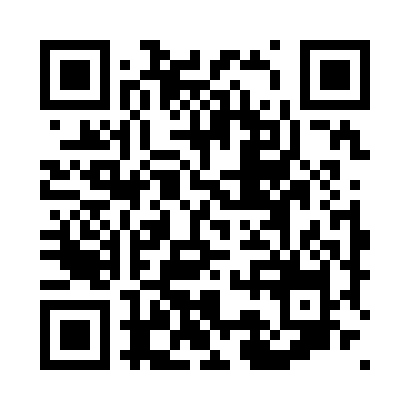 Prayer times for Bisombe, CameroonWed 1 May 2024 - Fri 31 May 2024High Latitude Method: NonePrayer Calculation Method: Muslim World LeagueAsar Calculation Method: ShafiPrayer times provided by https://www.salahtimes.comDateDayFajrSunriseDhuhrAsrMaghribIsha1Wed4:576:0912:173:366:257:322Thu4:576:0912:173:366:257:323Fri4:576:0812:163:366:257:324Sat4:566:0812:163:366:257:325Sun4:566:0812:163:376:257:336Mon4:566:0812:163:376:257:337Tue4:556:0812:163:376:257:338Wed4:556:0812:163:376:257:339Thu4:556:0712:163:386:257:3310Fri4:556:0712:163:386:257:3311Sat4:546:0712:163:386:257:3312Sun4:546:0712:163:386:257:3413Mon4:546:0712:163:396:257:3414Tue4:546:0712:163:396:257:3415Wed4:546:0712:163:396:257:3416Thu4:536:0712:163:396:257:3417Fri4:536:0712:163:406:257:3518Sat4:536:0712:163:406:257:3519Sun4:536:0712:163:406:267:3520Mon4:536:0712:163:406:267:3521Tue4:536:0712:163:416:267:3522Wed4:536:0712:163:416:267:3623Thu4:536:0712:163:416:267:3624Fri4:536:0712:173:416:267:3625Sat4:526:0712:173:426:267:3626Sun4:526:0712:173:426:277:3727Mon4:526:0712:173:426:277:3728Tue4:526:0712:173:426:277:3729Wed4:526:0712:173:436:277:3830Thu4:526:0712:173:436:277:3831Fri4:526:0712:173:436:287:38